Αθήνα, 9/7/2014ΔΕΛΤΙΟ ΤΥΠΟΥ Αυτή η κυβέρνηση, έχει βαλθεί να μετατρέψει όλη την χώρα σε ένα τεράστιο στρατόπεδο καταναγκαστικής εργασίας. Μετά την επιστράτευση των εργαζόμενων στο ΜΕΤΡΟ, των καθηγητών της ΟΛΜΕ, ήρθε και η σειρά των εργαζόμενων της ΔΕΗ να βιώσουν τις απολυταρχικές και αυταρχικές μεθόδους της Κυβέρνησης των κ.κ Σαμαρά και Βενιζέλου. Μας κάνει ιδιαίτερη εντύπωση δε, η ευκολία με την οποία επιστρατεύονται οι εργαζόμενοι, πρακτική η οποία έρχεται σε ευθεία αντίθεση με τα λεγόμενα του κ. Σαμαρά το 2011, όπου τότε με αφορμή την επιστράτευση των οδηγών – φορτηγών, και την απαγόρευση συναθροίσεων των αγροτών στις Σέρρες, έλεγε ότι: “ όταν αντιμετωπίζετε τις κοινωνικές αντιδράσεις με εφαρμογή χουντικών μεθόδων πυροδοτείτε την κοινωνική έκρηξη». Βέβαια ο κ. Σαμαράς τότε διαφωνούσε και με τα Μνημόνια ανεξάρτητα αν έγινε ο πιο συνεπής εφαρμοστής τους. Η κυβέρνηση, εδώ και ημέρες, είχε κηρύξει σε παρανομία τον αγώνα υπεράσπισης της δημόσιας περιουσίας· απλά περίμενε να «νομιμοποιηθεί» από τους «Δικαστές», οι οποίοι και «αποφάσισαν» ότι η απεργία των εργαζομένων στη ΔΕΗ είναι παράνομη και καταχρηστική. Αυτή δεν είναι κυβέρνηση όμως. Είναι ένα άθροισμα παραγόντων και υποτακτικών, που όλο και περισσότερο αποκτά μια υπαλληλική σχέση, με μια θράκα οικονομικών συμφερόντων. Έχει χάσει εδώ και πολύ καιρό τα δημοκρατικά και πολιτικά της χαρακτηριστικά, δείχνει να έχει άγνοια του κινδύνου υπονομεύοντας συστηματικά τη Δημοκρατία και το Σύνταγμα. Και έρχεται να το υποτιμήσει για άλλη μια φορά, θέλοντας να αλλάξει και το Νόμο για τις απεργίες και ουσιαστικά να τις καταργήσει. Η Ομοσπονδία Ιδιωτικών Υπαλλήλων Ελλάδος είναι απέναντι σε όποιον επιβουλεύεται την Δημοκρατία και διώκει τα συμφέροντα των εργαζομένων. Καταδικάζουμε με τον πιο σαφή και κατηγορηματικό τρόπο την επιστράτευση των εργαζομένων της ΔΕΗ. Καλούμε όλους τους εργαζόμενους, και τις εργαζόμενες, να στηρίξουν και να συμμετέχουν στο αυριανό συλλαλητήριο της ΓΕΝΟΠ – ΔΕΗ στις 19.00 στο Σύνταγμα. Απαιτούμε από την Κυβέρνηση να άρει το αντιδημοκρατικό και αυταρχικό μέτρο της επιστράτευσης των εργαζομένων της ΔΕΗ, καθώς σε όλους τους κλάδους οι οποίοι είναι ακόμα και τώρα κάτω από το καθεστώς της επιστράτευσης, να σταματήσει να κουρελιάζει την Δημοκρατία, του θεσμούς και το ίδιο το Σύνταγμα. Η ηλεκτρική ενέργεια είναι κοινωνικό αγαθό, είναι πλούτος για τη χώρα, και όσοι τολμήσουν να την ξεπουλήσουν θα είναι υπόλογοι σε όλο το Λαό, στους εργαζόμενους και στις μελλοντικές γενιές. ΟΛΟΙ ΚΑΙ ΟΛΕΣ ΑΥΡΙΟ, ΤΕΤΑΡΤΗ 9 ΙΟΥΛΗ,  ΣΤΟ ΣΥΛΛΑΛΗΤΗΡΙΟ ΣΤΙΣ 19.00 ΣΤΟ ΣΥΝΤΑΓΜΑ!!!Για την ΟΙΥΕ 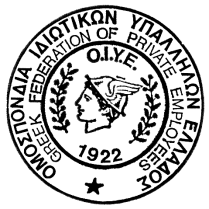 